Cảm ơn Anh/chị đã quan tâm đến thông tin tuyển dụng của Giovanni Group. Để giúp chúng tôi nắm rõ hơn, Anh/Chị vui lòng điền đầy đủ vào biểu mẫu dưới đây:I. THÔNG TIN CÁ NHÂNNgười liên hệ khẩn khi cần ( vợ/chồng/bố/mẹ).II. TRÌNH ĐỘ CHUYÊN MÔNTrình độ ngoại ngữ:Chứng chỉ: III. QUÁ TRÌNH CÔNG TÁC (Liệt kê từ Công ty gần đây nhất trở về trước).IV. ĐẶC ĐIỂM CÁ NHÂN VÀ KINH NGHIỆM PHÙ HỢP VỚI VỊ TRÍ DỰ TUYỂN (Vui lòng liệt kê những điểm mạnh phù hợp với vị trí dự tuyển, và những điểm yếu của bản thân cần khắc phục)V. NGƯỜI THAM KHẢO THÔNG TIN VỀ QUÁ TRÌNH CÔNG TÁC (Công ty sẽ thông báo trước khi liên hệ)VI. KÊNH THÔNG TIN MÀ ANH/CHỊ BIẾT NHU CẦU TUYỂN DỤNG CỦA CÔNG TYVII. LÝ DO DỰ TUYỂN VÀO CÔNG TYVIII. TRÌNH BÀY VỀ MỤC TIÊU NGHỀ NGHIỆP MÀ ANH/CHỊ MONG MUỐN                                                 IX. MỨC THU NHẬP TỐI THIỂU CÓ THỂ NHẬN VIỆC: …………………………X. ANH/CHỊ VUI LÒNG TRẢ LỜI CÁC CÂU HỎI SAU:Tôi cam đoan các thông tin trên đây là đúng sự thật. Tôi đồng ý nếu tôi cung cấp bất kỳ thông tin sai lệch nào công ty có quyền chấm dứt Hợp đồng lao động với tôi ngay lập tức mà không cần thông báo hoặc bồi thường.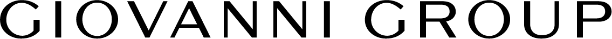 THÔNG TIN ỨNG VIÊNẢnh 3x4Vị trí dự tuyển:……………………………………   Ngày có thể bắt đầu làm việc…………………….Họ và tên:Giới tính:    Nam                        Nữ     Nam                        Nữ     Nam                        Nữ     Nam                        Nữ Ngày sinh:Dân tộcDân tộcNơi sinh:Hộ khẩu thường trúNơi ở hiện naySố CMND :Điện thoại :Nơi cấp:Ngày cấp:EmailSở thích cá nhân:Chiều cao:Cân nặng:Tình trạng hôn nhân   Độc thân   Độc thânĐã lập gia đìnhLy hônCó bị thương tật và ốm nặng Có               Không  Có               Không Khi nàoHiện tại có mang thai không Có                                                 Không                   Có                                                 Không                   Có                                                 Không                   Có                                                 Không                  Kế hoạch mang thai (nếu có)Họ và tên:Quan hệ Điện thoại:Địa chỉ:Tên trường đào tạoNgành họcThời gian(Năm…đến Năm…)Bằng cấp(Tiến sỹ/Thạc sỹ/Cử nhân/Cao đẳng, trung cấp/PTTH)Xếp loại (Giỏi/Khá/Trung bình)Ngoại ngữNgheNgheNgheNgheNóiNóiNóiNóiĐọcĐọcĐọcĐọcViếtViếtViếtViếtNgoại ngữTốtKháTBYếuTốtKháTBYếuTốtKháTBYếuTốtKháTBYếuNgày cấpTên chứng chỉĐơn vị cấp chứng chỉXếp loạiTên Công tyChức danh/Vị tríThời gian công tácCấp trên trực tiếp(Họ tên,  chức danh,điện thoại)1.Từ:........../...........Đến:........./..........Nhiệm vụ, trách nhiệm:Thành tích đạt được:Nhiệm vụ, trách nhiệm:Thành tích đạt được:Nhiệm vụ, trách nhiệm:Thành tích đạt được:Mức lương:Nhiệm vụ, trách nhiệm:Thành tích đạt được:Nhiệm vụ, trách nhiệm:Thành tích đạt được:Nhiệm vụ, trách nhiệm:Thành tích đạt được: Hiện còn làm   Đã nghỉLý do nghỉ việc:Tên Công tyChức danh/Vị tríThời gian công tácCấp trên trực tiếp(Họ tên,  chức danh,điện thoại)2.Từ:........./...........Đến:......./..........Nhiệm vụ, trách nhiệm:Thành tích đạt được:Nhiệm vụ, trách nhiệm:Thành tích đạt được:Nhiệm vụ, trách nhiệm:Thành tích đạt được:Mức lương:Nhiệm vụ, trách nhiệm:Thành tích đạt được:Nhiệm vụ, trách nhiệm:Thành tích đạt được:Nhiệm vụ, trách nhiệm:Thành tích đạt được: Hiện còn làm   Đã nghỉLý do nghỉ việc:Tên Công tyChức danh/Vị tríThời gian công tácCấp trên trực tiếp(Họ tên,  chức danh,điện thoại)3.Từ:......./...........Đến:......./.........Nhiệm vụ, trách nhiệm:Thành tích đạt được:Nhiệm vụ, trách nhiệm:Thành tích đạt được:Nhiệm vụ, trách nhiệm:Thành tích đạt được:Mức lương:Nhiệm vụ, trách nhiệm:Thành tích đạt được:Nhiệm vụ, trách nhiệm:Thành tích đạt được:Nhiệm vụ, trách nhiệm:Thành tích đạt được: Hiện còn làm   Đã nghỉLý do nghỉ việc:TênChức vụ - Nơi làm việcMối quan hệ với bạnĐịa chỉ hoặc số điện thoại Trang web………………………………………. Facebook/diễn đàn………………………………. Người giới thiệu……………………………………. Khác………………………………………………1. Anh/chị có người thân hay bạn bè đang làm việc tại Công ty không?/ Nếu có xin vui lòng cho biết họ tên, chức vụ, phòng ban Không                 Có........................................................................................................................................................... 2. Anh/chị đã từng dự tuyển tại Công ty chưa? Không                 Có, ngày:............................Vị trí:....................................................................3. Anh/chị đã từng đóng bảo hiểm xã hội trước đây chưa?        Chưa                 CóNếu đã có sổ BHXH vui lòng ghi rõ số sổ …………………………………………………4. Anh/chị đã có Mã số thuế cá nhân chưa? Chưa                CóNếu có vui lòng ghi rõ số mã số thuế………………………………………………..………., ngày. …tháng… …năm ….….Người khai(Ký, ghi rõ họ tên)Cảm ơn Anh/chị đã cung cấp thông tin.Hồ sơ của Anh/chị sẽ được Công ty xem xét để hẹn một buổi phỏng vấn hoặc thi tuyển.Cảm ơn Anh/chị đã cung cấp thông tin.Hồ sơ của Anh/chị sẽ được Công ty xem xét để hẹn một buổi phỏng vấn hoặc thi tuyển.